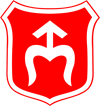 Wniosek o wsparcie przez Gminę Opoczno przedsięwzięć realizowanych przez podmioty nie zaliczane do sektora finansów publicznych (organizacje, stowarzyszenia, fundacje, grupy nieformalne, osoby prywatne)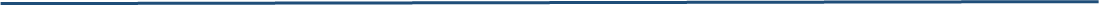 Opoczno, dn. ___________________Burmistrz Opoczna 						     			     Dariusz KosnoWarunki koniecznie:Wniosku należy złożyć na biurze podawczym Urzędu Miejskiego w Opocznie przy ul. Staromiejskiej 6, minimum 30 dni przed planowanym terminem rozpoczęcia wydarzenia,Logo Gminy Opoczno należy zamieścić we wszelkich materiałach promocyjno-informacyjnych dotyczących wydarzenia (plakaty, ulotki, zaproszenia, stronie www, mediach społecznościowych).Informowanie o wsparciu przez Gminę Opoczno poprzez ustną informację do uczestników przedsięwzięcia oraz w relacjach z wydarzenia, które ukażą się w: telewizji, radiu, prasie, mediach społecznościowych itp.Umieszczenia w eksponowanych miejscach (np. scena, miejsce wręczania nagród, główne wejście) banera, roll – up oraz innych materiałów promocyjnych Gminy Opoczno. Zwrócenie wypożyczonych materiałów promocyjnych gminy (baner, roll-up, itp.) w terminie 2 dni od zakończenia przedsięwzięcia. W terminie 4 dni od zakończenia przedsięwzięcia należy złożyć sprawozdanie z wydarzenia wraz z fotorelacją (min. 5 zdjęć, które należy przesłać na adres: promocja@um.opoczno.pl.Złożenie kompletnego wniosku nie jest jednoznaczne z jego akceptacją. Organizator zostanie poinformowany o decyzji burmistrza oraz zakresie wsparcia. Ewentualna odmowa nie wymaga uzasadnienia. W razie pytań prosimy o kontakt telefoniczny z pracownikami Wydziału Promocji i Kultury pod nr. tel. 44 786 01 39 lub osobiście w biurze wydziału na Placu Kościuszki 16, wejście B. Niewypełnienie zobowiązań związanych z udzieleniem wsparcia może skutkować brakiem wyrażenia zgody na wsparcie w kolejnych przedsięwzięciach.Oświadczam, że akceptuję warunki na jakich przyznawane jest wsparcie Gminy Opoczno w zakresie współorganizacji przedsięwzięcia i zobowiązuję się do ich wypełnienia. ______________________	                                           _____________________________________________Miejscowość, data 						Pieczęć wnioskodawcy i czytelny podpis. Sprawozdanie z przedsięwzięcia wspartego przez Gminę OpocznoUWAGA: Sprawozdanie, zdjęcia oraz faktury z przedsięwzięcia wspartego przez Gminę Opoczno należy złożyć w terminie 4 dni od zakończenia przedsięwzięcia.______________________	                                           _____________________________________________Miejscowość, data 						Pieczęć i podpis czytelny wnioskodawcyWnioskodawca (pełna nazwa, adres, dane kontaktowe)Osoba wyznaczona do kontaktu 
z Urzędem Miejskim w Opocznie i odpowiedzialna za rozliczenie.Imię i nazwisko: Telefon kontaktowy: Adres e-mail: Pełna nazwa wydarzeniaData, godzina, miejsce wydarzeniaZasięg przedsięwzięcia międzynarodowy    ogólnopolski    wojewódzki      lokalnyKrótki opis wydarzenia (cele, do kogo jest kierowane wydarzenie, planowana ilość uczestników, szacunkowy wiek uczestników, itp. – max. 500 znaków)Kwota wnioskowanego wsparcia przez gminę w złotych (zł)Czy zadania wpisane jest w plan budżetu gminy?Czy udział w wydarzeniu jest płatny? TAK   NIEDotychczasowa kwota wsparcia z budżetu Gminy Opoczno na przedsięwzięcia realizowane w bieżącym rokuZałączniki pismo przewodnie             program wydarzenia regulamin                          inne: ____________________Lista współorganizatorów, partnerówLista patronów medialnychDane wnioskodawcy/organizatoraNazwa przedsięwzięciaData, miejsce, czas trwaniaKrótka relacja z wydarzenia (max. 500 znaków)Media, w których ukazała się informacja o przedsięwzięciuTelewizja: Radio: Prasa: Internet: Inne: Szacunkowa ilość uczestników wydarzenia do 100 osób   do 300 osób   od 500 do 1000 osób   powyżej 1000 osóbIlość załączonych fotografii 
z przedsięwzięciaZestawienie faktur (wpisać nr faktury)